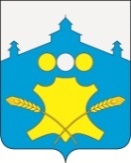 АдминистрацияБольшемурашкинского муниципального районаНижегородской областиПОСТАНОВЛЕНИЕ15.08.2013г.                                                                     № 601 О внесении изменений в муниципальную целевую программу«Развитие муниципальной службы Большемурашкинского муниципального района на 2012 - 2014 годы»	В соответствии со статьей 179 Бюджетного Кодекса Российской Федерации (в редакции Федерального закона от 07.05.2013 года № 104-ФЗ), постановлением администрации Большемурашкинского муниципального района от 09.08.2013 года № 578 «Об утверждении Положения «О порядке принятия решений о разработке, реализации и мониторинга оценки эффективности муниципальных программ в Большемурашкинском районе» и в целях приведения в соответствии с действующим законодательством РФ, администрация Большемурашкинского муниципального района                                           п о с т а н о в л я е т:	1. Внести изменения в муниципальную целевую  Программу «Развитие муниципальной службы Большемурашкинского муниципального района на 2012 - 2014 годы» утвержденную постановлением администрации Большемурашкинского муниципального района от 11.12.2012 года № 874 с изменениями внесенными постановлением администрации Большемурашкинского муниципального района от 11.06.2013г. № 403 «О внесении изменений в муниципальную целевую Программу «Развитие муниципальной службы Большемурашкинского муниципального района на 2012-2014 годы»  следующего содержания (далее Программа):	1.1. Слова «муниципальная целевая программа» по тексту постановления и по тексту программы  читать как «муниципальная программа».          1.2. Дополнить паспорт Программы разделом 3 следующего содержания:3. Основные целевые индикаторы     Решение задач, поставленных в настоящей программе, позволит достичь следующих результатов:1) доля муниципальных служащих, прошедших повышение квалификации и профессиональную переподготовку, принявших участие в научно-практических конференциях, семинарах, тренингах, деловых играх (от общего количества муниципальных служащих):-по состоянию на конец 2013 года – не менее 15%;-по состоянию на конец 2014 года – не менее 10%.2) доля муниципальных служащих, подлежащих аттестации и прошедших аттестацию в отчетном году:-2013 год – 100%3) количество муниципальных служащих, имеющих высшее профессиональное образование:-по состоянию на конец 2013 года – не менее 97%;-по состоянию на конец 2014 года – не менее 100%.	2. Контроль за выполнением настоящего постановления возложить на управляющего делами администрации Большемурашкинского муниципального района И.Д.Садкову.Глава администрации района                                              В.В.Кокурин  